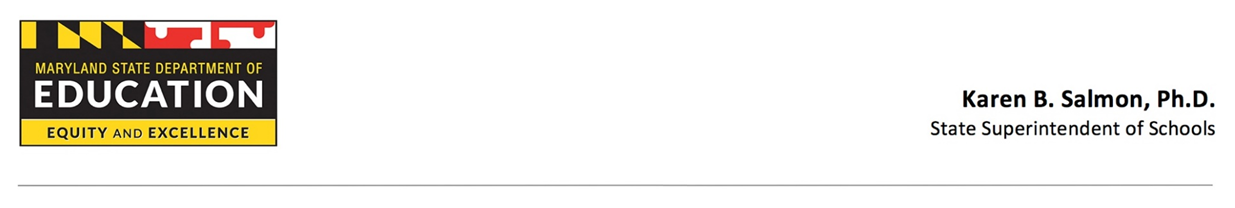 Leading for School Improvement InstituteStatewide ConveningSeptember 25, 20199:00 am – 2:30 pmLocation: 	Turf Valley ResortRoom: Regency BallroomBreak Out Room: Merriweather 2700 Turf Valley RoadEllicott City, MD 21042Parking:  	Parking is available at no cost onsite.Access Meeting Materials:  All materials and supplemental resources can be accessed at the Marylandresourcehub. https://www.marylandresourcehub.com/Meeting Outcomes:	By the end of the day, CSI Principals will have:Reviewed school and state achievement data;Received an overview of available tools and resources for effective intervention planning; Reviewed the components and requirements of the intervention plan;Synthesized data from tools and resources for effective intervention planning;Utilized their Kindergarten Readiness Assessment data to inform Pre-K to 2nd grade interventions; andDiscussed strategies to increase the four-year cohort graduation rate. AgendaTimeTopicPerson Responsible8:30 am-9:00 amRegistrationGrand Ballroom LobbyOffice of Leadership Development and School Improvement TeamMaryland State Department of Education (MSDE)9:00 am-9:15 amWelcome and Agenda ReviewRegency BallroomParticipants will review the purpose and outcomes of the meeting. Edmund Mitzel Jr.Executive Director, Office of Leadership Development and School Improvement, MSDE9:15 am-10:15 amState Achievement Data ReviewRegency BallroomParticipants will analyze and compare school and state achievement data.Edmund Mitzel Jr.Executive Director, Office of Leadership Development and School Improvement, MSDE  10:15 am-11:50 amEffective Intervention Planning After Root Cause AnalysisRegency BallroomParticipants will receive an overview of available tools and resources for effective intervention planning; and review the components requirements of the intervention plan.Morrall ThompsonCoordinator of Systemic Improvement, MSDEPatricia CraftonCoordinator of School Improvement and Title I, MSDE Leadership CoachesOffice of Leadership Development and School Improvement, MSDE11:50 am-12:50 pmLUNCHTiffany Ballroom[UMD Focus Group – Willow Room]All Attendees1:00 pm-2:15 pmBreakout Session: Elementary and Elementary/Middle SchoolsMerriweather RoomBreakout Session: Elementary and Elementary/Middle SchoolsMerriweather Room1:00 pm-2:15 pmUsing the Kindergarten Readiness Assessmentto Inform Pre-K to 2nd Grade InterventionsParticipants will utilize the Kindergarten Readiness Assessment data to inform interventions.Judith WalkerEarly Learning Branch Chief, MSDE1:00 pm-2:15 pmBreakout Session: Middle, Middle/High and High SchoolsRegency Ballroom Breakout Session: Middle, Middle/High and High SchoolsRegency Ballroom 1:00 pm-2:15 pmStaying On Track with the Four Year Adjusted Cohort Graduation RateParticipants will identify student data that inform on track four year graduation; plan for implementing process and procedures to monitor progress; and review interventions and strategies for students who are off track and those in danger of becoming off track.Kim BuckheitSpecialist, School Completion and Alternative Programs, MSDE2:15 pm-2:30 pmFeedback Survey and Next StepsFeedback survey and next steps will take place in the breakout sessions.Elementary and Elementary/Middle SchoolsMerriweather RoomDr. Mary MinterSchool Leadership Support Specialist, MSDE2:15 pm-2:30 pmFeedback Survey and Next StepsFeedback survey and next steps will take place in the breakout sessions.Middle, Middle/High and High SchoolsRegency BallroomDr. Felicia Lanham TarasonSchool Leadership Support Specialist, MSDE